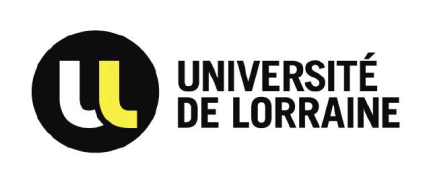 ProjetConvention Individuelle de FormationVu l’article L612-7 du Code de l’éducation, Vu les articles L412-1 et L412-2 du Code de la recherche,Vu l’arrêté du 25 mai 2016 fixant le cadre national de la formation et les modalités conduisant à la délivrance du diplôme national de doctorat, Vu la charte du doctorat de l’Université de Lorraine Vu la convention de cotutelle internationale de thèse entre l’Université de Lorraine et …..Article 1 : Le doctorantL’objet de la présente convention est le projet de formation doctorale, ci-après désigné « le projet doctoral » de :Civilité, Nom, Prénom : Date : N° INE : Adresse postale :        Adresse électronique :Ci-après désigné « le doctorant »Article 2 : Le projet doctoralLe projet doctoral est préparé, selon l’ensemble des conditions générales en vigueur à l’Université … et des conditions spécifiques à l’école doctorale … dans le cadre d’une inscription en doctorat de l’Université …… au titre de l’année universitaire …….Le cas échéant, le projet doctoral est conduit dans le cadre d’une cotutelle internationale de thèse, avec …………….Le projet doctoral présente les caractéristiques suivantes :École doctorale : Mention du diplôme : Sujet de la thèse : Unité de recherche : ……………, dirigée par …Directeur de thèse : ……….., Unité de recherche : …….. Quotité d’encadrement : …% Nombre de doctorants encadrés à ce jour : ………..Co-directeur de thèse : ……….., Unité de recherche : ………Quotité d’encadrement : …% Nombre de doctorants encadrés à ce jour : ……….* Dans le cadre d’une CIFRE et/ou d’une cotutelle (co-directeurs de thèse supplémentaires éventuels) : Co-directeur de thèse : ……….., Unité de recherche : ………Quotité d’encadrement : …% Nombre de doctorants encadrés à ce jour : ……….Co-directeur de thèse : ……….., Unité de recherche : ………Quotité d’encadrement : …% Nombre de doctorants encadrés à ce jour : ……….Article 3 : Conditions de déroulement du projet doctoralTemps de travail exclusivement consacré à la recherche* :	 Oui 	                                Non        * Est considéré comme consacrant exclusivement son temps à la recherche tout doctorant ayant un           financement dédié à 100% à la thèse y compris ceux effectuant 64HTD ou moins d’enseignement.Rémunération principale du doctorant :	 Dédiée à la préparation du doctorat (totalement ou en partie)	 Non dédiée à la préparation du doctorat (activité professionnelle)	 Sans rémunération, sur financement propre (aide parentale, sans contrat)En cas de rémunération : Type de contrat :Employeur :                                                                     Nom du référent si CIFRE : Durée du contrat : Calendrier prévisionnel du projet de recherche :(Préciser les échéances prévisionnelles des étapes principales du projet doctoral jusqu'à la soutenance, le calendrier est révisable annuellement)Modalités d’encadrement et d’environnement :Directeur de thèse : Texte à rédiger par le DT  (Rythme de rencontre avec le doctorant etc…)Laboratoire : 1 texte type par laboratoire (liste déroulante), concerne les conditions scientifiques et matérielles :Participation aux colloquesOrganisation de journées de présentation des travauxSéminaires proposés, l’accès aux bases de donnéesMise à disposition de matérielFinancement de formations spécifiquesInformation hygiène et sécuritéPoste d’un bureau et d’un ordinateurAccès au réseau internetMise à disposition de fournituresAccès à la documentationPage personnelle dédiée au doctorat sur le site internet du laboratoireEcole Doctorale : 1 texte type par ED (Organisation du comité de suivi, Validation de formation, Portfolio etc.)Etablissement : Plusieurs services de l’université de Lorraine sont à la disposition des doctorants et peuvent leur venir en appui dans le cadre de leur cursus. Ces services sont présentés aux doctorants lors de la journée de rentrée organisée par l’université de Lorraine : dispositif recherche (direction de la recherche et de la valorisation - DRV), vie universitaire (sport, santé, culture, vie étudiante), service des ressources humaines, hygiène et sécurité, accueil international, ressources numériques et documentaires, aide à la mise en œuvre d’un projet d’après thèse.La sous-direction des études doctorales de la DRV propose également aux doctorants des formations ouvertes à tous : s’agissant soit d’actions organisées par différents services de l’UL (bibliothèques universitaires, service valorisation…), soit d’actions relevant d’un catalogue de formations transverses mis en œuvre en relation avec le Conseil du Collège Lorrain des Etudes Doctorales (CLED). Ce catalogue de formations comporte trois volets : accompagnement de la thèse, préparation à l’après thèse et sciences et société/intégrité scientifique.Article 4 : Projet professionnel du doctorant  Projet professionnel du doctorant  (5 à 10 lignes):Article 5 : Formation du doctorantPlan individuel de formation en lien avec ce projet professionnel : Offre de formation de l’ED, modalités de validation, Syllabus formations transversesFormalisation du plan individuel (max 10 lignes)1ère année : 2ème année (à compléter lors de la 2ème année):3ème année (à compléter lors de la 3ème année): Article 6 : Valorisation des travaux de rechercheCaractère confidentiel des travaux :      Oui 	                                NonObjectifs de valorisation des travaux de recherche du doctorant : diffusion, publication, brevet, création d’entreprise etc.Ouverture Internationale (Label Européen, Label UniGR, mobilité, cotutelle internationale de thèse, etc..Article 7 : Signalement de la thèse en préparationLa thèse en préparation est signalée, en français et en anglais, sur le portail national www.theses.fr avec les informations suivantes, qui sont révisables au besoin, a minima sur une base annuelle :Titre, résumé et mots clés du sujet en français :Titre, résumé et mots clés du sujet en anglais :En tant que signataire de cette convention, nous reconnaissons en avoir pris connaissance et avoir vérifié son contenu. Nous nous engageons à la respecter.En cas de CIFRE et/ou de cotutelle :Le doctorant :Fait à       le   [Civilité, Prénom, Nom]Le directeur de thèse :Fait à       le   [Civilité, Prénom, Nom]Le Co-directeur de thèse :Fait à       le   [Civilité, Prénom, Nom]Le Co-directeur de thèse :Fait à       le   [Civilité, Prénom, Nom]Le Co-directeur de thèse :Fait à       le   [Civilité, Prénom, Nom]